2021 MARCH MADNESS    INVITATIONAL 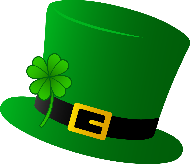 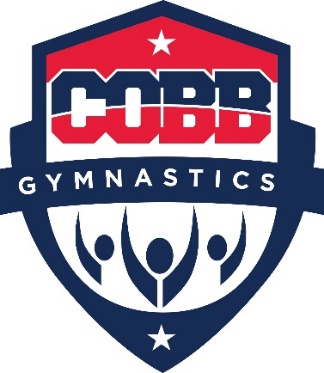 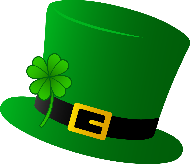 When: March 6-7, 2021.Where: Cobb Gymnastics Center   542 Fairground Street Marietta GA 30060Who: USA and AAU level & excelEntry Fee:Compulsory 1-5 Xcel bronze, Silver, Gold $70.00Optional, Xcel Diamond, Platinum $80.00Team fee: FreeEquipment: All AAI Scoring: Proscore, projector on screen.Award: Custom Medals and trophies exceed USAG guideline   Team Awards using top 3 score for each event per level.Deadline: February 15th (no refund after this date)Payment: Make check payable to CGCPCReservation: We will be using the USA reservation system for AAU mail or email your roster1. Log in to your account on the USA web site (www.usagym.org).
2. Click MEMBER SERVICES.
3. Select "Club Administration" and choose "Meet Reservations".
4. At the bottom of the page Click "Search for Meets".
5. Choose "Women" and "GA" then click "Search".
6. Click on "March Madness Invitational" 
7. Complete the Club information (club contact, etc...).
8. Then select the gymnasts and coaches attending the meet.
9. Click "Submit" and verify. You will receive a confirmation email from USAG with your team roster.